Publicado en  el 01/08/2016 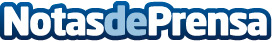 Más de 15.000 explotaciones murcianas se inscriben en el Registro general de la producción agrícolaEste registro se puso en marcha el pasado 2015 a través del Ministerio de Agricultura, Alimentación y Medio Ambiente para cumplir la legislación comunicaria sobre higiene de los alimentos

Datos de contacto:Nota de prensa publicada en: https://www.notasdeprensa.es/mas-de-15-000-explotaciones-murcianas-se_1 Categorias: Murcia Industria Alimentaria http://www.notasdeprensa.es